НАРУЧИЛАЦКЛИНИЧКИ  ЦЕНТАР ВОЈВОДИНЕул. Хајдук Вељкова бр. 1, Нови Сад(www.kcv.rs)ОБАВЕШТЕЊЕ О ЗАКЉУЧЕНОМ УГОВОРУ У  ПОСТУПКУ ЈАВНЕ НАБАВКЕ БРОЈ 53-16-O, партија 2Врста наручиоца: ЗДРАВСТВОВрста предмета: Опис предмета набавке, назив и ознака из општег речника набавке: Набавка опреме и потрошног материјала за програм лечења узнапредовале дегенеративне болести зглоба колена методом апликовања матичних ћелија из коштане сржи пацијената за потребе Клинике за ортопедску хирургију и трауматологију Клиничког центра Војводине - Центрифуга за издвајање и концентровање матичних ћелија са сензором и стерилним затвореним системом33100000 – медицинска опрема33140000 – медицински потрошни материјалУговорена вредност: без ПДВ-а  1.042.705,76  динара, односно  1.251.246,91  динара са ПДВ-омКритеријум за доделу уговора: економски најповољнија понудаБрој примљених понуда: 1Понуђена цена: Највиша: 1.042.705,76  динараНајнижа: 1.042.705,76 динараПонуђена цена код прихваљивих понуда:Највиша:  1.042.705,76  динара Најнижа:  1.042.705,76 динараДатум доношења одлуке о додели уговора: 28.03.2016.Датум закључења уговора: 06.04.2016.Основни подаци о добављачу:„B.L.A & CO“ д.о.о., ул. Загорска бр. 13б, БеоградПериод важења уговора: До испуњења свих уговорених обавеза од стране уговорних страна, тј. до дана до када добављач у целости испоручи наручиоцу добра која су предмет овог уговора у максималној вредности до износа из члана 2. овог уговора, тј. гарантни рок престане да важи, и наручилац исплати уговрену цену у целости. 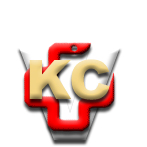 КЛИНИЧКИ ЦЕНТАР ВОЈВОДИНЕ21000 Нови Сад, Хајдук Вељка 1, Србија,телефон: + 381 21 487 22 05; 487 22 17; фаx : + 381 21 487 22 04; 487 22 16www.kcv.rs, e-mail: uprava@kcv.rs, ПИБ:101696893